Youth Workshop: Self-AdvocacyStand-up, Speak-up, Step-outYouth Leadership Event
Saturday, February 24, 20189:00 am to 2:00 pmBurkhart Center for Autism Education and Research
2902 18th St., Lubbock, TX 794909This is an invitation-only event. Space is limited and pre-registration is required. Fun Activities, gift card for participants, and lunch provided. Contact Hope Hastey at hhasteypen@gmail.com or 806-292-5323 to register.Join us for a Self-Advocacy Workshop for Youth with and without disAbilities ages 14-26. The intent of this workshop is to teach youth (8th grade to 26 years) with disAbilities how to self-advocate. Self-Advocacy is learning how to speak up for yourself, making your own decisions about your own life, learning how to get information so that you can understand things that are of interest to you, finding out who will support you in your journey, knowing your rights and responsibilities, reaching out to others when you need help and friendship, and learning about self-determination. 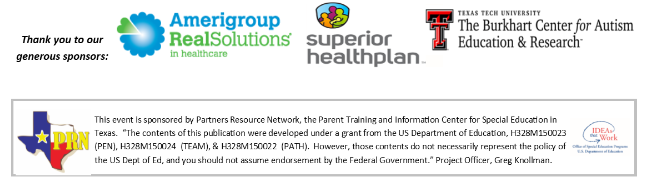 